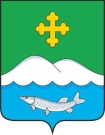 Администрация Белозерского муниципального округаКурганской областиПОСТАНОВЛЕНИЕот «3» ноября 2022 года  №316             с. БелозерскоеОб утверждении Положения об Отделе записи актов гражданского состояния Администрации Белозерского муниципального округа Курганской областиВ целях совершенствования управления делами Отдела записи актов гражданского состояния Администрации Белозерского муниципального округа, в соответствии с Законом Курганской области от 2 октября 2014 года № 53 «О внесении изменений в Закон Курганской области «О наделении органов местного самоуправления полномочиями на государственную регистрацию актов гражданского состояния» Администрация Белозерского муниципального округа ПОСТАНОВЛЯЕТ:1. Утвердить Положение об Отделе записи актов гражданского состояния Администрации Белозерского муниципального округа Курганской области согласно приложению к настоящему постановлению.2. Утвердить должностные инструкции сотрудников отдела, согласно приложению 2 к настоящему решению.	3. Признать утратившим силу постановление Администрации Белозерского района от 15 января 2018года № 18 «Об утверждении Положения об отделе ЗАГС Администрации Белозерского района».     4. Разместить настоящее постановление на официальном сайте Администрации Белозерского  муниципального округа в информационно-телекоммуникационной сети Интернет.5. Контроль за выполнением настоящего постановления возложить на  управляющего делами, начальника управления делами Администрации Белозерского муниципального округа.ГлаваБелозерского муниципального округа                              		        А.В. Завьялов ПОЛОЖЕНИЕоб Отделе записи актов гражданского состояния Администрации Белозерского муниципального округа Курганской областиРаздел I. Основные положения1. Отдел записи актов гражданского состояния Администрации Белозерского муниципального округа Курганской области (далее – Отдел ЗАГС) является структурным подразделением Администрации Белозерского муниципального округа Курганской области в соответствии с Решением Думы Белозерского муниципального округа №108 от 15.07.2022 года «Об утверждении структуры Администрации Белозерского муниципального округа Курганской области», осуществляющим согласно Закону Курганской области от 30 декабря 2005 года №108 «О наделении органов местного самоуправления полномочиями по государственной регистрации актов гражданского состояния» реализацию переданных федеральных полномочий на государственную регистрацию актов гражданского состояния на территории Белозерского муниципального округа  Курганской области. Полное наименование: Отдел записи актов гражданского состояния  Администрации Белозерского муниципального округа Курганской области.Сокращенное наименование: Отдел ЗАГС Администрации Белозерского муниципального округа Курганской области.2. В своей деятельности Отдел ЗАГС руководствуется принципами и нормами международного права и международных договоров Российской Федерации, Конституцией Российской Федерации, Семейным кодексом Российской Федерации, Гражданским кодексом Российской Федерации, Федеральным законом от 15 ноября 1997 года №143-ФЗ «Об актах гражданского состояния» и принимаемыми в соответствии с ними нормативными правовыми актами Российской Федерации, Уставом Курганской области, законами Курганской области, нормативными правовыми актами Губернатора Курганской области, Правительства Курганской области, Главы Белозерского муниципального округа Курганской области, настоящим Положением, иными нормативными правовыми актами Российской Федерации и Курганской области.3. Финансирование расходов на содержание Отдела ЗАГС осуществляется за счет средств, выделяемых из федерального бюджета в виде единой субвенции для выполнения полномочий на государственную регистрацию актов гражданского состояния, а также средств муниципального бюджета.4. Средства на реализацию полномочий на государственную регистрацию актов гражданского состояния носят целевой характер и не могут быть использованы на другие цели.5. Отдел ЗАГС не является юридическим лицом. Имеет печать с изображением Государственного герба Российской Федерации и со своим наименованием, иные штампы и бланки.6. Отдел ЗАГС осуществляет свою деятельность во взаимодействии с федеральными органами государственной власти, органами государственной власти Курганской области, других субъектов Российской Федерации, органами местного самоуправления, организациями.Местонахождение Отдела ЗАГС: 641360, Курганская область, с. Белозерское, ул. Советская, д.30.Раздел II. Полномочия отдела ЗАГС7. Отдел ЗАГС осуществляет следующие полномочия:1) осуществление государственной регистрации рождения, заключения брака, расторжения брака, усыновления (удочерения), установления отцовства, перемены имени, смерти на территории Белозерского муниципального округа  Курганской области;2) в случаях, установленных действующим законодательством, выдача повторных свидетельств о государственной регистрации актов гражданского состояния, иных документов, подтверждающих наличие или отсутствие факта государственной регистрации актов гражданского состояния;3) в случаях, установленных действующим законодательством, внесение исправлений и изменений в записи актов гражданского состояния;4) восстановление и аннулирование записей актов гражданского состояния на территории Белозерского муниципального округа Курганской области;5) в случаях, установленных действующим законодательством, формирование, хранение книг государственной регистрации актов гражданского состояния и их учет;6) передача в Управление записи актов гражданского состояния Курганской области книг государственной регистрации актов гражданского состояния (актовых книг), собранных из первых экземпляров записей актов гражданского состояния на бумажных носителях, подлежащих последующей передаче в Государственный архив Российской Федерации;7) истребование личных документов в соответствии с действующим законодательством;8) ведение Единого государственного реестра записей актов гражданского состояния;9) организация приема граждан, обеспечение своевременного и в полном объеме рассмотрения их обращений в соответствии с действующим законодательством;10) исполнение в надлежащем порядке полученных непосредственно или через Министерство юстиции Российской Федерации, либо его территориальные органы от компетентных органов иностранных государств запросов о правовой помощи по семейным делам;11) осуществление в соответствии с действующим законодательством работы по комплектованию, хранению, учету и использованию архивных документов Отдела ЗАГС;12) составление статистической отчетности о регистрации актов гражданского состояния, а также иным направлениям деятельности Отдела ЗАГС и представление ее в установленном порядке;13) участие в изучении и внедрении передового и положительного опыта по вопросам, относящимся к компетенции Отдела ЗАГС;14) представление сведений в органы и организации в соответствии с нормативными актами Российской Федерации и Курганской области;15) оказание гражданам бесплатной юридической помощи в соответствии с действующим законодательством;16) организация и проведение мероприятий, влияющих на формирование позитивного имиджа брака, повышение общественной значимости и статуса материнства, отцовства и детства;17) создание условий для предоставления услуг в электронном виде, а также через многофункциональные центры предоставления государственных и муниципальных услуг;18) создание условий для осуществления межведомственного взаимодействия в электронном виде.Раздел III. Права и обязанности отдела8. Отдел ЗАГС имеет право.1) разрабатывать и вносить в установленном порядке на рассмотрение Главы Белозерского муниципального округа Курганской области предложения и проекты Правовых актов, относящихся к компетенции отдела;2) запрашивать и получать в установленном законодательством порядке от территориальных органов, федеральных органов исполнительной власти, органов государственной власти Курганской области, органов местного самоуправления на территории Курганской области, организаций, независимо от их организационно – правовой формы и формы собственности, и должностных лиц  документы, справочные  и иные материалы и сведения, необходимые для принятия решений по вопросам, относящимся к установленной сфере деятельности Отдела ЗАГС;3) осуществлять иные права в соответствии с действующим законодательством.9. Отдел ЗАГС обязан:1) обеспечивать конфиденциальность имеющейся информации;2) обеспечивать качественное предоставление государственных услуг населению в сфере государственной регистрации актов гражданского состояния. Раздел IV. Организация деятельности отдела9. Отдел возглавляет начальник, назначаемый на должность и освобождаемый от должности Главой Белозерского муниципального округа Курганской области.Во время отсутствия начальника отдела руководство Отделом ЗАГС осуществляется ведущим специалистом  Отдела ЗАГС.10. Начальник Отдела ЗАГС реализует следующие полномочия:- руководит деятельностью Отдела ЗАГС, обеспечивает выполнение стоящих перед ним задач, несет персональную ответственность за выполнение возложенных на отдел полномочий;- в установленном порядке представляет Отдел ЗАГС в отношениях с органами государственной власти, органами местного самоуправления Курганской области, юридическими и физическими лицами.Управляющий делами, начальник управления делами                                           		     Н.П. Лифинцев                                                                                                 Приложение к постановлениюАдминистрации Белозерскогомуниципального округа от «3» ноября 2022 года №316 «Об утверждении Положения обОтделе записи актов гражданскогосостояния  АдминистрацииБелозерского муниципальногоокруга Курганской области»